             NOW HIRING SPECIALTY SALES- Dayside/Mid Shifts- need weekend availability as well.GM Merchandise Expert (Early Morning/dayside) - need weekend availability as well.  Come join the Target Team located at 5901 Douglas Ave, Des Moines Iowa. Benefits:10% discount at Target and Target.COM & an additional 20% off Fruits and Veggies, Good and Gather, and all In Motion merchandise (+5% more with Target Circle Card)Flexible SchedulesFree Virtual doctor visits and mental health support      APPLY AT  SCAN the QR CODE below and you will be directed to our General Merchandise Expert or Specialty Sales Position listed below.                                            	 		             General Merchandise Expert                                               Specialty Sales- (Style) 		       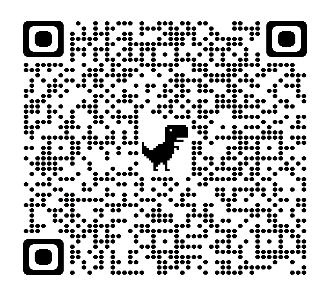 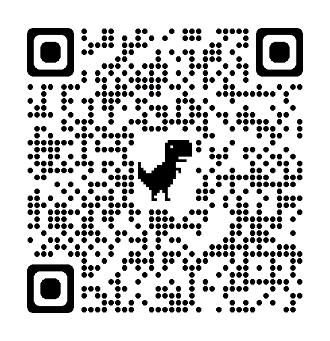 